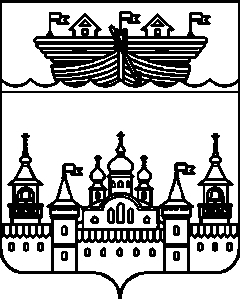  АДМИНИСТРАЦИЯ ГЛУХОВСКОГО СЕЛЬСОВЕТАВОСКРЕСЕНСКОГО МУНИЦИПАЛЬНОГО РАЙОНА НИЖЕГОРОДСКОЙ ОБЛАСТИПОСТАНОВЛЕНИЕ18 апреля 2017 года									№45Об утверждении перечня первичных средств тушения пожаров и противопожарного инвентаря, используемых в помещениях и строениях, находящихся в собственности (пользовании) гражданВ соответствии со статьями 14, 15 Федерального Закона Российской Федерации от 06.10.2003 №131-ФЗ «Об общих принципах организации местного самоуправления в Российской Федерации», статьей 34 Федерального закона от 21.12.1994 № 69-ФЗ «О пожарной безопасности», в целях обеспечения своевременного реагирования граждан на происходящие пожары администрация Глуховского сельсовета постановляет:1.Утвердить Перечень первичных средств тушения пожаров и противопожарного инвентаря, используемых в помещениях и строениях, находящихся в собственности (пользовании) граждан.2.Утвердить порядок действий граждан в случае возникновения  пожара.3.Рекомендовать владельцам жилых домов, дачных домов с круглосуточным пребыванием в них людей:1)обеспечить помещения, строения, находящиеся в собственности (пользовании) граждан первичными средствами пожаротушения, согласно приложению N 1;2)своевременно проводить ревизию электроосветительного оборудования и печного отопления;3)обеспечить порядок действий граждан на случай возникновения пожара согласно приложению № 2.4.Рекомендовать старшему пожарному (водителю пожарной автомашины) муниципальной пожарной охраны Малову Леониду Витальевичу активизировать профилактическую работу среди населения по пропаганде мер пожарной безопасности в быту и осуществлять контроль за наличием средств пожаротушения.5.Обнародовать настоящее постановление на информационном стенде администрации и разместить на официальном сайте администрации Воскресенского муниципального района.6.Контроль за исполнением настоящего постановления оставляю за собой.7. Настоящее постановление вступает в силу со дня обнародования.Глава администрации							И.Ю.ДубоваУТВЕРЖДЕН постановлением администрацииГлуховского сельсоветаот 18 апреля 2017 года№ 45Перечень первичных средств тушения пожаров и противопожарного инвентаря в жилых помещениях и строениях, находящихся в собственности (пользовании) гражданОгнетушители следует располагать на видных местах вблизи от выходов из помещений на высоте не более 1,5 метра или устанавливать на полу с обязательной фиксацией от возможного падения при случайном воздействии.Размещение первичных средств пожаротушения в коридорах и проходах не должно препятствовать безопасной эвакуации людей.УТВЕРЖДЕНпостановлением администрацииГлуховского сельсоветаот 18 апреля 2017 года№ 45ПОРЯДОКДЕЙСТВИЙ ГРАЖДАН В СЛУЧАЕ ПОЖАРАВ соответствии с п. 110 ППБ 01-03 "Правила пожарной безопасности в Российской Федерации" граждане в случае обнаружения пожара должны:- сообщить о возникновении пожара в пожарную часть по телефонам (8-831-63) 3-63-24; (8-831-63)9-18-75; (8-831-63)9-23-85.- в случае угрозы жизни людей немедленно организовать их спасение, используя для этого все имеющиеся силы и средства;- при необходимости отключить электроэнергию (за исключением систем противопожарной защиты), остановить работу транспортирующих устройств, агрегатов, аппаратов, перекрыть газовые и водяные коммуникации, выполнить другие мероприятия, способствующие предотвращению развития пожара и задымления помещений здания;- прекратить все работы, кроме работ, связанных с мероприятиями по ликвидации пожара;- удалить за пределы опасной зоны всех людей, не участвующих в тушении пожара;- обеспечить соблюдение требований безопасности людьми, принимающими участие в тушении пожара до прибытия подразделения пожарной охраны;- одновременно с тушением пожара организовать эвакуацию и защиту материальных ценностей;- организовать встречу подразделений пожарной охраны и оказать помощь в выборе кратчайшего пути подъезда к очагу пожара;- сообщать подразделениям пожарной охраны, привлекаемым для тушения пожаров и проведения связанных с ними первоочередных аварийно-спасательных работ, сведения о хранящихся на объекте опасных (взрывоопасных), взрывчатых, сильнодействующих ядовитых веществах, необходимых для обеспечения безопасности личного состава.№ п/пНаименование первичных средств тушения пожаров и противопожарного инвентаряНаименование первичных средств тушения пожаров и противопожарного инвентаряНормы комплектации в зависимости от типа помещений и строенийНормы комплектации в зависимости от типа помещений и строенийНормы комплектации в зависимости от типа помещений и строений№ п/пНаименование первичных средств тушения пожаров и противопожарного инвентаряНаименование первичных средств тушения пожаров и противопожарного инвентаряИндивидуальные жилые дома с постоянным проживанием людей, дачи и иные жилые здания сезонного проживания людейКвартира многоквартирного жилого домаСараи, бани, хозяйственные постройки, гаражи1Автономный дымовой пожарный извещательАвтономный дымовой пожарный извещатель11-22Огнетушитель порошковый (ОП) или углекислотный, массой огнетушащего состава не менее двух килограммов1При общей площади  свыше 100 кв.м.-21При общей площади  свыше 100 кв.м.-2-Огнетушитель порошковый (ОП) или углекислотный, массой огнетушащего состава не менее трех килограммов--133Ведро1--44Емкость с песком объемом не менее 0,5  куб.м.133Ёмкость с запасом хранения воды объемом 0,2 куб.м. в весенне-летний период1--44Лопата штыковая или совковая1-55Топор1-66Лом или багор1--77Лестница1--88Асбестовое полотно или полотно из грубошерстной ткани размером на менее 2*1,5 м--1